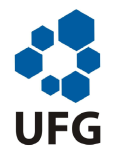 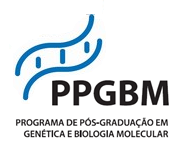 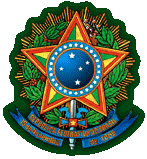 MINISTÉRIO DA EDUCAÇÃOUNIVERSIDADE FEDERAL DE GOIÁSINSTITUTO DE CIÊNCIAS BIOLÓGICASPROGRAMA DE PÓS-GRADUAÇÃO EM GENÉTICA E BIOLOGIA  MOLECULARDISCIPLINA: COORDENADORES: DOCENTES:CARGA HORÁRIA POR DOCENTE: Nº DE CRÉDITOS: EMENTAOBJETIVOSCONTEÚDO PROGRAMÁTICOREFERÊNCIAS 	